Vos préférences : Cochez le(s) jour(s) et horaire(s) Ce formulaire récolte des informations pour vous proposer la meilleure expérience possible.  Vos avis sur le choix des films, les ateliers, vos disponibilités (...) nous aident dans l'organisation du festival. Ceci n’est pas une fiche d’inscription. L’inscription sera ouverte du Vendredi 01/09 au Vendredi 08/09.Je souhaite une affiche gratuite du festival au format A3 (une affiche maximum par classe). 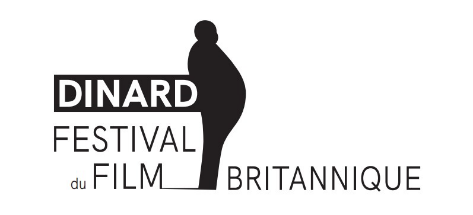 Nombre d’élèvesNiveau de classeNombre de classesOrdre de préférenceFilms(1 à 4)Ordre de préférenceAteliers(1 à 4)FILMS + ATELIERSLa Baleine et l'Escargote
(40 minutes)MaternelleFILMS + ATELIERSSuperasticot 
(40 minutes)MaternelleFILMS + ATELIERSZébulon le dragon
  (40 minutes)MaternelleFILMS + ATELIERSAtelier « Lecture du conte en franglais »  
(45 min)MaternelleFILMS + ATELIERSMaurice le chat fabuleux 
(1h33)ElémentaireFILMS + ATELIERSStardog et Turbocat(1h30)ElémentaireFILMS + ATELIERSCroman (1h29)ElémentaireFILMS + ATELIERSAtelier « Fresque collective »(1h)ElémentaireFILMS + ATELIERSMiss Revolution
(1h46)CollègeFILMS + ATELIERSYoung Plato
(1h42)CollègeFILMS + ATELIERSMusic of my life 
(1h57)CollègeFILMS + ATELIERSAtelier « Identité et interculturalité » 
(1h30)CollègeFILMS + ATELIERSAtelier « Dans les coulisses du film » 
(1h)CollègeFILMS + ATELIERSRadioactive 
(1h50)LycéeFILMS + ATELIERSBlue Jean(1h37)LycéeFILMS + ATELIERSEmily 
(2h10)LycéeFILMS + ATELIERSLes Suffragettes(1h47)LycéeFILMS + ATELIERSAtelier « Conférence » 
(1h)LycéeFILMS + ATELIERSAtelier « Visite de l’exposition » 
(1h)LycéeFILMS + ATELIERSAtelier « Visite guidée » 
(1h30)LycéeFILMS + ATELIERSCiné-concert "Mr Bean"
(2 x 24 min)Centre de loisirsCollège / LycéeJourLundi 18Lundi 18Mardi 19Mardi 19Mercredi 20Mercredi 20Jeudi 21Jeudi 21Vendredi 22Vendredi 22Heure10h14h10h14h10h14h10h14h10h14hRENSEIGNEMENTSRENSEIGNEMENTSNom de 
l'établissementAdresse de l'établissementTéléphone de l'établissementMail de l’établissementType d’établissement (Public ou Privé)Numéro de SIRETNom et prénom du professeurTéléphone du professeurMail du professeur